Srijeda, 8. IV. 2020.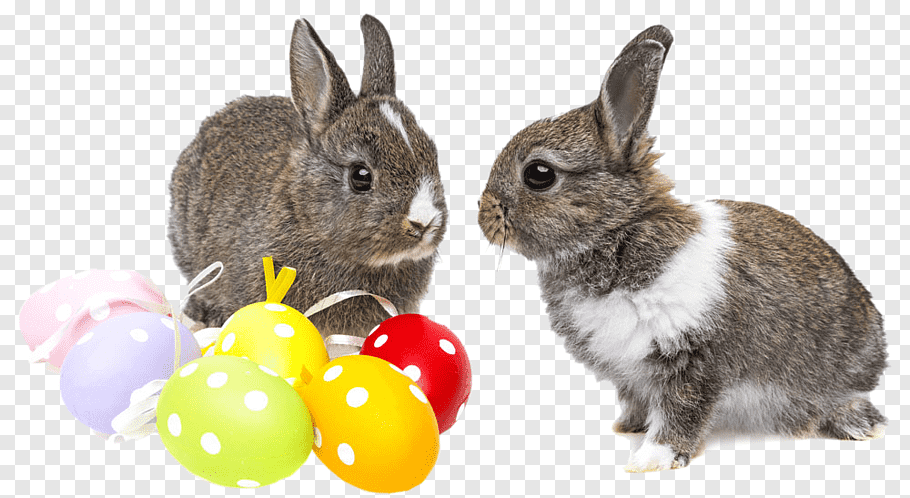 HJ: Uskrsna zečja prepirka, Nevenka VidekOdigraj igru na ovoj poveznici https://view.genial.ly/5a9af4ca907c54583c3276b3#page-1Izražajno pročitaj pjesmu Uskrsna zečja prepirka ( čitanka, str. 122. )U pisanku napiši naslov Uskrsna zečja prepirka. Usmeno odgovori na pitanja na str.123.Nacrtaj strip prema događajima iz pjesme. Pomoći će ti plan.Prepirka zečićaU raspravu se umiješala i kravaZečići se hvataju za glavuPisanicama pristaje svaka bojaU pisanku napravi tablicu, odaberi i ispiši u svaki stupac po pet imenica, glagola i pridjeva iz pjesme.PID: Stoljeće i tisućljeće – vježbanje i ponavljanjePonovi o snalaženju u vremenu uz video.https://www.profil-klett.hr/repozitorij-materijali/stoljeceZatim odigraj kviz.https://wordwall.net/hr/resource/917047/stolje%C4%87e-i-tisu%C4%87lje%C4%87eDOP HJ: Imenice, glagoli i pridjevi – vježbanje i ponavljanjeU privitku nalazi se kviz i zadatak za učenike koji pohađaju dopunsku nastavu iz hrvatskog jezika.https://wordwall.net/hr/resource/1074023/hrvatski-jezik/imenice-glagoli-i-pridjeviNapiši tri rečenice o Uskrsu. Crvenom bojom zaokruži imenice, plavom bojom glagole, a zelenom pridjeve.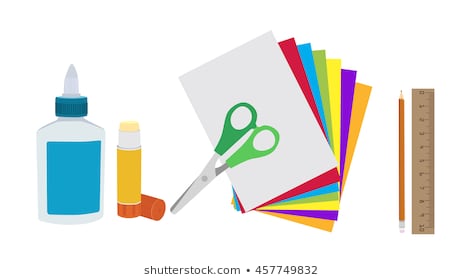 LK: Izrada pisanicePročitaj upute u privitku i pokušaj izraditi pisanicu na zadani način.Ako želiš, uslikaj mi svoj likovni rad i pošalji da objavim na mrežnoj stranici škole.TZK: Vježbe u sjeduRazgibaj se uz vježbe poznatih sportaša. https://www.youtube.com/watch?v=YDweKEX3Bvk